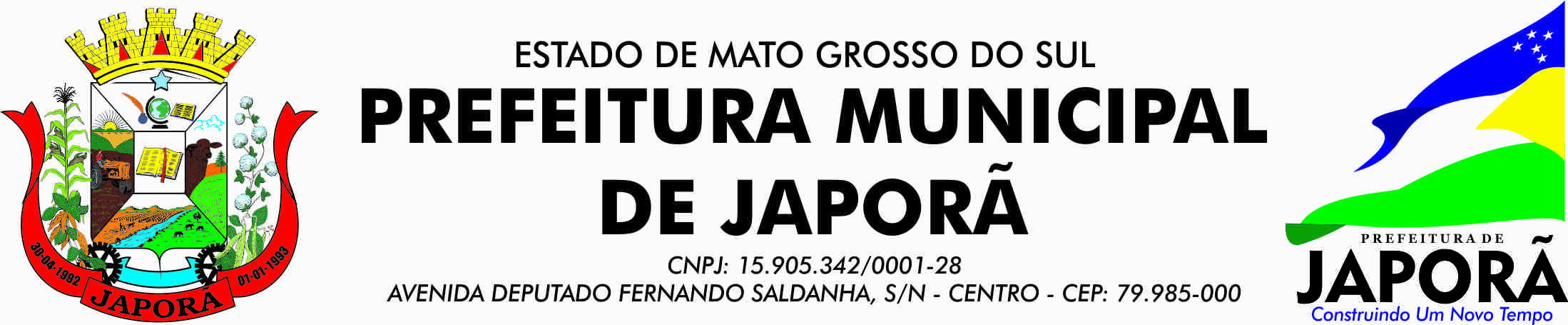 estima a receita e fixa a despesa do município de JAPORÃ – ms, para o exercício financeiro de 2020.			PAULO CESAR FRANJOTTI, PREFEITO MUNICIPAL DE JAPORÃ, ESTADO DE MATO GROSSO DO SUL, faço saber, que a Câmara Municipal aprova e Eu sanciono a seguinte Lei:			Art. 1° - Esta Lei estima a Receita e fixa a Despesa do Município de Japorã para o exercício financeiro de 2020, compreendendo o conjunto do Orçamento Fiscal e da Seguridade Social, sendo:I – O Orçamento Fiscal, referente aos Poderes do Município, seus Fundos, e unidades da Administração Pública Municipal Direta;II – O Orçamento da Seguridade Social, abrangendo Fundos e Unidades da Administração Pública Direta.CAPÍTULO IDA ESTIMATIVA DA RECEITAArt. 2º O conjunto do Orçamento Fiscal e da Seguridade Social do Município de Japorã, para o exercício de 2020, estima a Receita e fixa a Despesa em igual valor de R$39.456.120,00 (Trinta e noves milhões quatrocentos e cinquenta e seis mil e cento e vinte reais), importando o Orçamento Fiscal em R$31.909.485,00(trinta e um milhões novecentos e nove mil e quatrocentos e oitenta e cinco reais) e o Orçamento da Seguridade Social em R$ 7.546.635,00 (sete milhões, quinhentos e quarenta e seis mil e seiscentos e trinta e cinco reais).Art. 3° - A estimativa da Receita, por Categoria Econômica, segundo a origem dos recursos, será realizada com base no produto do que for arrecadado, na forma da legislação em vigor, discriminada nos quadros em anexo, e de acordo com o seguinte desdobramento:CAPÍTULO IIDA FIXAÇÃO DA DESPESAArt. 4° - A Despesa Total fixada no Orçamento Fiscal e da Seguridade Social é de R$39.456.120,00 (Trinta e noves milhões quatrocentos e cinquenta e seis mil e cento e vinte reais), distribuídos por Categorias Econômicas e respectivos grupos de Natureza de Despesa, segundo o seguinte desdobramento:I – no Orçamento Fiscal, em R$31.821.858,00,00(trinta e um milhões oitocentos e vinte e um mil e oitocentos e cinquenta e oito reais). II – e o Orçamento da Seguridade Social em R$ 7.634.262,00 (sete milhões, seiscentos e trinta e quatro mil e duzentos e sessenta e dois reais)..Art. 5° – A Despesa será realizada em conformidade com as especificações constantes dos quadros que integram esta Lei, compreendendo:CAPÍTULO IIIDA EXECUÇÃO ORÇAMENTÁRIAArt. 6° – O Poder Executivo poderá adotar medidas para: I – em decorrência de alteração de estrutura organizacional ou da competência dos órgãos da administração Municipal, adaptar o Orçamento aprovado pela presente Lei, através da redistribuição dos saldos das dotações das unidades orçamentárias e das categorias de programação, necessários à adequação observado o disposto na Lei de Diretrizes Orçamentárias;II – remanejar dotações dentro de uma mesma Unidade Orçamentária objetivando readequação de projetos e atividades distribuídos em seu contexto, em vista a uma realidade e/ou prioridade evidenciada no decorrer do exercício, nos termos do artigo 46 da Lei Federal nº 4.320/64;III – alterar a codificação utilizada para controle das Fontes ou destinação de Recursos quando a disponibilidade de recursos assim o exigir;Art. 7º – Respeitadas as demais prescrições constitucionais e nos termos da Lei nº 4.320/64, o Poder Executivo poderá abrir créditos suplementares e especiais até o valor correspondente a 30% (trinta por cento), das despesas autorizadas na presente Lei, do Orçamento Fiscal e da Seguridade Social, com a finalidade de suprir eventuais deficiências, ou incorporar valores que excedam as previsões constantes desta Lei, mediante a utilização de recursos provenientes no § 1º do art. 43 da Lei nº 4320/64.Art. 8° - Nos termos da Lei 4320/64, não computando no limite autorizado anteriormente, poderão ser abertos créditos adicionais quando se destinar a:I – atender insuficiências de dotações de Pessoal e Encargos Sociais;II – atender despesas financiadas com recursos vinculados a operações de crédito, autorizadas por lei, convênios, auxílios e/ou contribuições transferidas da União, do Estado e de suas Entidades;III – incorporar o superávit financeiro, apurados em 31 de dezembro de 2018, e o excesso de arrecadação de recursos vinculados e quando se configurar receita do exercício superior às previsões de despesas fixadas nesta Lei.Art. 9º - O Poder Executivo poderá ainda:I – tomar todas as medidas necessárias para ajustar os dispêndios ao efetivo comportamento da receita e a realizar Operações de Crédito por Antecipação da Receita Orçamentária, conforme permissão contida no § 8º do artigo 165, obedecido o limite estabelecido no inciso III do art. 167, ambos da Constituição Federal e Resolução nº 43, de 21 de dezembro de 2001 do Senado Federal; II – proceder à centralização parcial ou total de dotações da Administração Municipal, bem como ao seu remanejamento, quando for da conveniência e do interesse público; III – promover a concessão de subvenções sociais a entidades públicas ou privadas, mediante Convênios, observado o disposto na Lei de Diretrizes Orçamentárias e, ainda, assinar convênios de mútua colaboração com órgãos e entidades da Administração Pública Federal, Estadual e Municipal, obedecendo respectivamente: a) a Instrução Normativa nº 01, de 15 de janeiro de 1997, da Secretaria do Tesouro Nacional; b) ao interesse e conveniência do Município.Art. 10 – Em consonância com as normas constantes da Portaria Interministerial 163, de 04/05/01, o Poder Executivo poderá criar elementos de despesa que não constem nos referidos projetos e atividades aprovados nesta lei, em conformidade com as disposições contidas no artigo 5º da citada Portaria.Art. 11 – A abertura de créditos adicionais para remanejamento de dotações dentro da mesma unidade orçamentária atenderá ao disposto do artigo 165 da Constituição Federal e ao artigo 46 da Lei Federal nº 4.320/64.Art. 12 - Esta Lei entra em vigor em 1º de janeiro de 2020.PAULO CESAR FRANJOTTIPREFEITO MUNICIPAL    RECEITA CONSOLIDADA    RECEITA CONSOLIDADA    RECEITA CONSOLIDADA    RECEITA CONSOLIDADAa) Receitas Correntes............................................a) Receitas Correntes............................................R$42.229.050,00Impostos, Taxas e Contribuições de melhorias......................Receitas de Contribuições......................................................R$R$650.215,00201.760,00Receita Patrimonial...................................................................R$219.192,00Transferências Correntes.........................................................R$40.809.676,00Outras Receitas Correntes.......................................................R$348.207,00b) Receitas Intra Orçamentária..................................................b) Receitas Intra Orçamentária..................................................R$Receita Tributária......................................................................R$0,00c) Receitas de Capital.................................................................c) Receitas de Capital.................................................................R$1.113.559,00Operações de Crédito...............................................................Alienação de Bens.....................................................................R$R$Transferências de Capital..........................................................R$1.113.559,00d) Dedução da Receitad) Dedução da ReceitaR$-3.886,489,00    Dedução da Receita para formação do FUNDEB    Dedução da Receita para formação do FUNDEB-3.886,489,00Total Geral da Receita.................................................................Total Geral da Receita.................................................................R$39.456.120,00ÓrgãoOrçamentoOrçamentoTotalÓrgãoFiscalSeg. socialTotalPODER LEGISLATIVOCâmara MunicipalPODER EXECUTIVO1.325.880,00Fundo Municipal de Meio Ambiente          Secretaria Mun de Administração   436.800,002.198.697,00Gabinete do Prefeito2.255.934,00Secretaria  de Finanças   361.880,00Sec. D. A.  Pec. Meio Ambiente                    1.592.793,00Secretaria de Planejamento e Desenv. Econômico e Turismo...240.036,00Secretaria de Infraestrutura4.022.835,00Secretaria de EducaçãoSecretaria de Esp. Cult. E Lazer7.143.334,00   803.682,00Fundo Mun. de Assistência Social1.616.777,00Fundo Mun. de Inv. Social – FMIS      194.751,00Fundo Municipal de Saúde – FMS    5.620.308,00FUNDEB11.439.987,00Fundo Dos Dir da Criança e do Ad.Fundo Municipal de Habitação                                                                                                                         62.028,00             140.398,00TOTAL GERAL31.821.858,007.634.262,0039.456.120.,00